FiguresFigure 1: City of Johannesburg Capital Budget Process	93TablesClusters, Key Focus areas for the cluster and associated responsibilities	91Inner City Projects and Budgets	97Louis Botha Corridor Projects and Budgets	103Perth Empire Corridor Projects and Budget	105Turffontein Corridor Projects and Budgets	108Jabulani Projects and Budgets	111Alexandra Integration Zone Projects and Budgets	112Inner City Projects by grant programme	116Louis Botha Projects by Grant Programme	117Perth Empire Projects by Grant Programme	118Turffontein Corridor Projects by Grant Programme	119Jabulani Projects by Grant Programme	120Alexandra Integration Zone Projects by Grant Programme	122PART E: INSTITUTIONAL AND FINANCIAL ARRANGEMENTSInstitutional ArrangementsIn 2006, the City implemented a governance model that separated legislative and executive functions. The intention was to provide better oversight of the executive by the legislature through a clear delineation of powers.LegislatureThe City’s legislative functions include the approval of by-laws, policies, the IDP of the City, tariffs and the City’s budget. The council, led by the speaker, also seeks to ensure community and stakeholder participation. Ward councillors and elected ward committees through the Office of the Speaker facilitate the City’s participatory processes. Finally, the legislature provides an oversight function through the work of Section 79 committees. The committees determine priority areas for oversight which is guided by the Mayoral Priorities described in Part C. Other measures of oversight include the use of questions by individual councillors to hold the executive to account, as well as the use of motions to ensure debate on critical issues.The ExecutiveIntegration and implementation of institutional action through coordinated strategies occurs through the Executive.The Executive includes:The Executive Mayor and his Chief of Staff, The Members of the Mayoral Committee (MMCs) assigned to individual sector departments, who together with the Mayor form the link between the executive and the legislatureCity Manager and Group Functions Departments, Municipal Owned Entities and their Boards.In order to facilitate improved City governance the City is in the process of undertaking an institutional review of the Executive. Phase one (2011) focused on the high-level design of the City and ensuring alignment of the city’s structure to the City’s long-term strategy (Joburg 2040) and dealt with the institutional arrangements (i.e. number of departments and municipal owned entities, respective mandates and the interface thereof). It intended to strengthen accountability, oversight, corporate governance and leadership visibility, enhance service delivery and strategy alignment.Phase two of the institutional review is currently underway and focuses on putting the high-level design into operation. Under this phase departments are aligning to the new high-level design. This phase also focuses on the restructuring of the entities so as to ensure that all legal and compliance requirements are fulfilled.Aspects of the institutional review that specifically seek to improve coordination and planning within the executive have focused on introduction of Group Functions and Clusters.Group functions play an oversight role to sector departments or municipal owned entity’s activities. The Offices act as  strategic partners to the sector departments and municipal owned entities with an emphasis on providing strategic leadership and ownership of associated group policy, ensuring standardised implementation of functions and the oversight of the drafting of relevant policy, guidelines and standards.The Group functions that have been established are:The Group Chief financial officerThe Group Corporate and Shared Services (human resources, labour relations Office of the Chief Information Officer/Information TechnologyThe Group Strategy Co-ordination and Relations responsible for oversight, co-ordination and management of the key group policies (including the Integrated Development Plan), strategies and tactical plans to ensure effective and optimal service delivery.Group Communications and TourismGroup Legal and Contracts manages legal issues such as setting legal and contracts policy The Group governance function which provides support in protecting the City’s interests with regards respective municipal owned entities.The Group Assurance Services has two clear and distinct functions: audit and forensics and risk and compliance.The Cluster approach is intended to coordinate the City’s programmes around a set of outcomes outlined in the Joburg 2040 and the 10 Mayoral priorities in order to integrate service delivery. Functions of the clusters include:Identifying priority multi-sectoral programmes for co-ordination and integrationEnsuring overall co-ordination and alignment of service delivery between departments and municipal owned entities within the clusterProviding guidance and oversight in the implementation of service delivery programmesOverseeing the development of business plans for cross sectoral programmesOverseeing the allocation and use of resources for identified programmesMonitoring the progress and impact of identified programmes; and Advising the mayoral committee on progress in the implementation of service delivery programmes within the respective clustersInstitutional arrangements for capital programme managementThe section above outlined recent interventions undertaken by the City to promote integrated planning at an institutional level. The City acknowledges the importance of aligning its budget to support the realisation of the City’s vision.The Capital Investment Framework (CIF) is a component of the IDP. It recognises the Capital Investment Priority Areas (CIPAs) for the City as far as infrastructure and the provision of public amenities is concerned. It is the framework through which the City identifies and prioritises projects for implementation in the forthcoming financial year and Medium Term Economic Framework within the constraints of the capital budget allocation.The CIF provides a list and high level analysis of the City’s capital projects that meet the desired developmental and spatial outcomes of the City. Responsibility for the planning of the CIF rests with the City Transformation Directorate and the Department of Finance. Responsibility for executing the projects rests with sector Departments and municipal owned entities.The purpose of the CIF is to eradicate the service delivery backlogs in poor marginalised areas, to redirect capital to other priority areas (Corridors of Freedom) and ensure the improvement and the management of existing infrastructure. In order to achieve this purpose the CIF has a number of key objectives:Improve service delivery through infrastructure and services that are planned, delivered, upgraded or managed in an objective and structured manner; Prioritise projects and programmes through a strategic and spatially-linked information system called the Capital Investment Management System (CIMS);Direct future public and private investment by strategically aligning capital budgets between Departments and Entities to priority areas of the City; andIdentify types of infrastructure and services planning and implementation choices in a strategic manner.The CIF is updated annually. A legislated process of Budget Lekgotlas and Budget Steering Committees combined with a series of interactions with departments and municipal owned entities, where the capital needs are identified and subsequently captured on CIMS (see Figure 1) underpin the finalisation of the CIF.The Capital Budgeting Process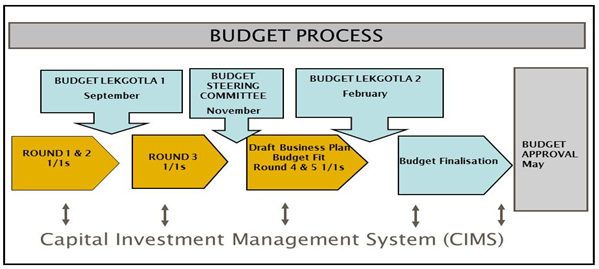 Demands placed on the City’s capital budget far exceed available resources. As such the City has to be strategic in its choice of projects, identifying only those critical projects that need to be undertaken in a given financial year. The total capital budget for the City is obtained from a number of different sources. It is funded from the tariffs, the rates base, bulk service contributions external loans, national department grants and loans and provincial department grants and loans.In order to assist in prioritising capital projects and come to a consolidated list of capital projects to be undertaken, the City uses the Capital Investment Management System, known as CIMS. This live Internet database requires Departments and Entities to accurately capture and locate capital projects. Departments and Entities are requested to answer a range of questions relating to the project’s impact on, and implications for: economic growth, social investment, finances, the environment, sectorial investment and the Extended Public Works Programme (EPWP). Responses to these questions, combined with the location of the project, are then used to prioritise the projects in question. The greatest weighting in the prioritization model is given to projects located within the Capital Investment Priority Areas (CIPAs).  Once this technical project prioritisation process has been undertaken the engagements are then held with the department or municipal owned entity concerned and the list of capital projects is discussed and confirmed. Opportunity is provided for these divisions to present their own critical projects from the list of projects they captured on CIMS which may differ from the priority list generated on CIMS, so that these can be considered by the Budget Lekgotla for approval and implementation in the third financial year of the Medium Term Expenditure Framework (MTEF) financial year. It is a programme based approach that considers: Specific area development programmes as defined by CIPAGeneral area programmesStrategic growth support programmes (for example public transport based interventions)General themed programmes that fall outside of the area based programmesInformal settlement programmeSustainable human settlement programmeInfrastructure backlog and refurbishment programmes (related to hotspots)Water SewerPowerStorm waterRoads Once a Budget Lekgotla representing the legislature and the executive has pronounced on the draft capital budget indicatives, the draft list of capital projects is produced from CIMS. A preparatory Technical Budget Steering Committee and a subsequent Budget Steering Committee (BSC) have been established in terms of the Municipal Budget and Reporting Regulations of the MFMA. The two Budget Steering Committees assess and comment on the Business Plans, including capital budget proposals, of the Departments and Entities for the medium term expenditure framework. This interaction assists the administrative heads of the City to make informed decisions on the allocation of the budget at a second Budget Lekgotla.It is through this capital budgeting process that the strategic policy of the City outlined in the GDS, IDP and CIPA, as well as the practical requirements of the Entities and Departments are condensed into a list of capital projects that the City will execute in the three year period.The Budget Office fulfils the financial management function of monitoring the budget. The Directorate assesses the financial performance of the entities and departments, reports on financial progress and make recommendations on the expenditure patterns and future allocations of funds.The capital budgeting process and infrastructure is set to change through:The establishment of the Engineering Centre of Excellence in the Office of the Chief Operating Office which will provide support to existing engineering capacity.The implementation of the Consolidated Infrastructure Plan which amongst its aims will improve asset management coordination in the City of JohannesburgThe upgrading and redevelopment of the Capital Investment Management SystemSupply chain management and procurement planThe City has a Supply Chain Management Policy adopted in terms of Section 111 of the Municipal Finance Act (56 of 2003) and speaks to the City’s processes and procedures relating to the procurement of services. Since its adoption by Council in 2006 the policy has been updated a number of times through Council resolution.While the details of the policy have changed the broad framework of the policy remains. The Policy sets out the Institutional arrangements for supply chain management within the City including the delegation of supply chain management powers and utilities, sub-delegation, reporting requirements and performance management.In addition the policy provides:A system for acquisitionProcurement mechanisms for goods and servicesGeneral conditions applicable to the consideration of written quotationsCircumstances whereby deviations from the procurement mechanism might be consideredFor the nature and functioning of the Supply Chain Management Committee SystemDetails for supply management and developmentFor penalties for abuse of the supply chain management systemFor Inventory ManagementFor Asset disposalFor Risk Management. PartnershipsWith regards to partnerships the IDP 2012/16 identifies a number of such initiatives which assist in ensuring that the region achieves the National Development Plan Outcomes. These partnerships include:The Early Childhood Development Programme as well as skills development programmes.Support to provincial government and other stakeholders in the building of new schools through facilitating zoning and planning processes, identifying appropriate land and prioritising the delivery of bulk infrastructure and basic services.Collaboration between the South African Police Service and the Johannesburg Police department in efforts to reduce crime in the City of Johannesburg.The Expanded Public Works Programme.The Rural Farmer’s Assistance Programme, run by the Joburg Market that enables faster access for rural farmers to bigger markets. The programme assists emerging black farmers in reviving old pack houses, building new pack houses and obtaining packing material. The Joburg Market also provides food safety management systems to these emerging farmersFood Security Initiatives for indigent households.Partnership with the National Department of Communications and the City of Johannesburg to develop a smart city at NASREC in Johannesburg.Improvement of water treatment works as part of the upgrading of bulk services linked to the Sedibeng Regional Sanitation Scheme, which will unlock development opportunities in Orange Farm.The Value of programmes and projects and projects by divisionThe list of projects below is a draft budget for the forthcoming three year period focussed on the Capital Investment Priority Areas (CIPAs) discussed and detailed in section C of this report. The project lists provided in section C for the Corridors of Freedom must be treated as an indication of the major projects required in order to make the Corridors a success, whereas the list below reflects the budget reality. The projects for the divisions relating to the Corridors of Freedom for each division are captured as consolidated figures; these figures can still be broken down into individual projects.Inner CityLouis Botha CorridorPerth Empire CorridorTurffontein CorridorJabulaniAlexandra Integration ZoneNon-infrastructure related interventions in the Alexandra Integration ZonesAn important coordinator of infrastructure the Alexandra Renewal Project, in conjunction with the Administrative Region E Office, is arguably the most important government institution undertaking non-infrastructure related interventions in the Alexandra Integration Zone. Activities which have been undertaken by the project include: facilitating increased local employment, championing a healthier environment and cutting crime by 50 percent.The application of grant resources by grant programme and projectInner CityLouis Botha CorridorLouis Botha Corridor Figure excludes PTIS amount for Rea Vaya Bus Route.Perth Empire CorridorTurffonteinJabulaniAlexandra Integration ZoneCLUSTERKEY FOCUS AREASMMC ASSIGNED TO CLUSTERRESPONSIBLE DEPARTMENTAL HEADSustainable ServicesDemand side management (water, energy)Sustainable human settlementsMass public transport and non-motorised transportClimate change resilienceWaste minimisationInformal settlement upgradingMMC: Development Planning ManagementMMC: Infrastructure Services and environmentMMC: HousingMMC: TransportationEnvironment and Infrastructure Services DepartmentEconomic GrowthJob intensive economic growthSmall business, entrepreneurship and informal economyCompetitiveness supportSmart cityFinancial SustainabilityMMC: FinanceMMC: Economic DevelopmentMMC Corporate and Share ServicesMMC Development PlanningEconomic Development/ Development PlanningHuman and Social DevelopmentCohesion and inclusionCommunity safetyHIV/AIDs and non-communicable diseases, Early Childhood Development, ABET, Food SecurityPoverty SupportMMC: Public SafetyMMC: Health and Human DevelopmentMMC: Community DevelopmentHealthGood GovernanceClean, accountable and productive governanceCivic collaboration and participationCitizen and customer careExecutive MayorSpeaker of CouncilChief whipLeader of Executive BusinessMMC: Corporate and Shared ServicesMMC: FinanceFinanceNAMEDIVISIONBUDGET  2015/16BUDGET 2016/17BUDGET 2017/18Inner city Parks Development and Upgrading New Park JOHANNESBURG F RegionalCity Parks and ZooR 4 000 000.00R 6 000 000.00R 0.00Bird Sanctuary - City wide Renewal Park JOHANNESBURG F RegionalCity Parks and ZooR 0.00R 0.00R 500 000.00City Parks House - Building upgrade New Building Alterations JOHANNESBURG F WardCity Parks and ZooR 1 000 000.00R 1 000 000.00R 10 000 000.00New service connections New Service Connections BEREA F RegionalCity PowerR 9 375 000.00R 9 375 000.00R 8 500 000.00Prepare mini subs and load centres for 11 kV conversion Renewal Township Reticulation JEPPESTOWN SOUTH F RegionalCity PowerR 10 000 000.00R 10 000 000.00R 10 000 000.00New 88/11 kV substation near Westgate. New Bulk Infrastructure FERREIRAS DORP F RegionalCity PowerR 0.00R 0.00R 40 000 000.00New 88/11 kV substation near Park station. New Bulk Infrastructure NEWTOWN F RegionalCity PowerR 0.00R 0.00R 500 000.00Refurbish TSSs as required by Area Maintanance Renewal Medium Voltage Network JOHANNESBURG F RegionalCity PowerR 5 000 000.00R 5 000 000.00R 5 000 000.00Newtown Eliminate MV pillar boxes Renewal Medium Voltage Network NEWTOWN EXT.1 F WardCity PowerR 2 500 000.00R 0.00R 0.00Upgrade John Ware sub station Renewal Bulk Infrastructure FORDSBURG F RegionalCity PowerR 0.00R 0.00R 20 000 000.00ACH- Construction of new Monuments City Wide New Heritage Area Upgrade BRAAMFONTEIN WERF FCommunity Dev: Arts; Culture and HeritageR 1 500 000.00R 1 000 000.00R 0.00Inner City (Comm Dev: ACH) Renewal Inner City Intervention JOHANNESBURG FCommunity Dev: Arts; Culture and HeritageR 2 000 000.00R 2 000 000.00R 750 000.00ACH - Refurbishment of the Joburg Art Gallery Renewal Heritage Area Upgrade JOHANNESBURG FCommunity Dev: Arts; Culture and HeritageR 2 000 000.00R 0.00R 50 000 000.00Rec - People with disabilities access  JOHANNESBURG FCommunity Dev: Head OfficeR 1 500 000.00R 600 000.00R 600 000.00Lib- Purchase of Furniture New Library BRAAMFONTEIN WERF FCommunity Dev: LibrariesR 1 000 000.00R 0.00R 0.00Lib - Hilbrow Public Library BEREA FCommunity Dev: LibrariesR 500 000.00R 0.00R 0.00Lib.Acess to the internet in Libraries (PAIL) New Library BRAAMFONTEIN WERF EXT.1 FCommunity Dev: LibrariesR 3 000 000.00R 2 000 000.00R 1 000 000.00Lib.Murray Park Library New Library JEPPESTOWN SOUTH FCommunity Dev: LibrariesR 0.00R 4 500 000.00R 1 000 000.00Modular Containers in informal settlements New Community Centre BRAAMFONTEIN WERF F RegionalCommunity Dev: Sport and RecreationR 1 500 000.00R 1 200 000.00R 0.00Inner City (Comm Dev: S&R) Renewal Inner City Intervention JOHANNESBURG F RegionalCommunity Dev: Sport and RecreationR 2 000 000.00R 1 500 000.00R 0.00Aqua - Ellis Park Swimming Pool Renewal Building Alterations DOORNFONTEIN F WardCommunity Dev: Sport and RecreationR 0.00R 0.00R 6 000 000.00Aqua - Murray Park Public Swimming Pool  Renewal Community Centre JEPPESTOWN F WardCommunity Dev: Sport and RecreationR 0.00R 0.00R 1 500 000.00Inner City (Dev Planning) Renewal Inner City Intervention JOHANNESBURG F RegionalDevelopment PlanningR 120 000 000.00R 150 000 000.00R 150 000 000.00Inner City Roadmap Economic Development Initiatives Renewal Inner City Intervention JOHANNESBURG F RegionalEconomic DevelopmentR 0.00R 0.00R 5 000 000.00Inner City Property Scheme Renewal Building/s JOHANNESBURG F RegionalEconomic DevelopmentR 5 000 000.00R 7 966 000.00R 0.00BPO Inner City Zone Renewal Small Business Hub JOHANNESBURG F RegionalEconomic DevelopmentR 5 000 000.00R 5 000 000.00R 5 000 000.00Upgrading of Security Hardware New Plant and Equipment JOHANNESBURG F WardGroup Corporate and Shared ServicesR 0.00R 4 440 000.00R 0.00Inner City Upgrading (Transitional/Emergency and Rental Stock) Renewal Rental Flats JOHANNESBURG F RegionalHousingR 20 000 000.00R 20 000 000.00R 20 000 000.00Johannnesburg Central: Planned replacement sewer mains Renewal Bulk Waste Water JOHANNESBURG DJHB Water: SewerR 25 000 000.00R 40 000 000.00R 30 000 000.00Johannesburg Central:planned replacement watermains Renewal Water Mains MAYFAIR F RegionalJHB Water: WaterR 5 000 000.00R 10 000 000.00R 15 000 000.00Roodepoort/ Diepsloot: Main Reef 20Ml; 30Ml; Tower 2Ml  New Reservoirs JOHANNESBURG C RegionalJHB Water: WaterR 0.00R 0.00R 500 000.00Joburg Theatre - Technical Equipment New Operational Capex JOHANNESBURG F RegionalJohannesburg Theatre Management CompanyR 700 000.00R 750 000.00R 0.00Joburg Theatre - Upgrade of stage machinery Renewal Plant and Equipment JOHANNESBURG F WardJohannesburg Theatre Management CompanyR 500 000.00R 1 155 000.00R 0.00Joburg Theatre - Building Renovations and upgrades New Building Alterations JOHANNESBURG F WardJohannesburg Theatre Management CompanyR 3 100 000.00R 1 442 000.00R 5 330 000.0080 Plein Street New Inner City Intervention JOHANNESBURG F WardJOSHCOR 25 000 000.00R 10 000 000.00R 0.0027 Hoek Street New Inner City Intervention JOHANNESBURG F WardJOSHCOR 15 000 000.00R 0.00R 0.00Rachers Social Housing New Building Alterations JOHANNESBURG F WardJOSHCOR 900 000.00R 900 000.00R 900 000.00La Rosabel Renewal Building Alterations JOHANNESBURG F RegionalJOSHCOR 500 000.00R 500 000.00R 500 000.00Casamia Renewal Building Alterations JOHANNESBURG F RegionalJOSHCOR 5 000 000.00R 5 000 000.00R 5 000 000.00Anthea Renewal Building Alterations JOHANNESBURG F RegionalJOSHCOR 1 000 000.00R 1 000 000.00R 1 000 000.00Bertrams Social Housing Units New Housing Development BERTRAMS F RegionalJOSHCOR 20 000 000.00R 15 000 000.00R 15 000 000.00Rissik Street Post Office Restoration Project New Heritage  JOHANNESBURG F RegionalJPCR 24 000 000.00R 10 000 000.00R 15 000 000.00Neibourhood Development for Bertrams Priority Block New Building Alterations BERTRAMS F RegionalJPCR 0.00R 1 000 000.00R 500 000.00Salisbury House Erf 1052 and 1053 Renewal Heritage  JEPPESTOWN F WardJPCR 0.00R 0.00R 200 000.00FMMU - Public Conveniences New Public toilets JOHANNESBURG F WardJPCR 6 500 000.00R 7 500 000.00R 0.00MOB - Upgrading Controllers and Phasing.  Renewal Mobility: Intelligent Transportation System & Networks JOHANNESBURG F RegionalJRAR 5 000 000.00R 6 000 000.00R 17 500 000.00MOB - Guardrails.  Renewal Roads: Construction and Upgrades JOHANNESBURG F RegionalJRAR 10 000 000.00R 10 000 000.00R 10 000 000.00CATCH 200 - Braamfontein Spruit Catchment: Upgrade to Culvert; Millpark  Renewal Roads: Construction and Upgrades BRAAMFONTEIN WERF EXT.1 B WardJRAR 0.00R 0.00R 5 000 000.00CATCH 210 - Bosmont Catchment: Stormwater Drainage: Central Areas New Stormwater Catchments BOSMONT F WardJRAR 5 000 000.00R 15 000 000.00R 15 000 000.00CATCH 205 - Robinson Canal Catchment: Structural Improvement: Robinson Canal Sub 3; Sub 6 and Sub 7 Renewal Stormwater Catchments ROBINDALE F WardJRAR 2 000 000.00R 0.00R 0.00CATCH 205 - Robinson Canal Catchment: Structural Improvement: Robinson Canal Sub 10 Renewal Stormwater Catchments ROBINDALE F WardJRAR 2 000 000.00R 0.00R 0.00Furniture and office equipment New Office Equipment BRAAMFONTEIN WERF EXT.1 F WardMetrobusR 400 000.00R 400 000.00R 500 000.00Replace vehicle fleet (Cars and bakkies) New Vehicle BRAAMFONTEIN WERF EXT.1 F WardMetrobusR 250 000.00R 300 000.00R 500 000.00Plant and machinery - Metro bus New Plant and Equipment BRAAMFONTEIN WERF EXT.1 F WardMetrobusR 300 000.00R 300 000.00R 500 000.00Fire Stations - Central Museum Establishment Renewal Building Alterations JOHANNESBURG A RegionalPublic Safety: EMSR 0.00R 0.00R 5 950 000.00Fire Station - Central Fire Station  Renewal Building Alterations MARSHALLS TOWN F WardPublic Safety: EMSR 0.00R 9 000 000.00R 0.00New Radio Communication system New Plant and Equipment CITY AND SUBURBAN EXT.6 FPublic Safety: JMPDR 7 010 000.00R 3 333 000.00R 12 000 000.00Council Chamber Building Programme Renewal Building Alterations JOHANNESBURG F WardSpeaker: Legislative Arm of the CouncilR 240 000 000.00R 0.00R 0.00COMPL: Parking Solutions for small nodes New Complete Streets JOHANNESBURG F WardTransportationR 2 000 000.00R 4 000 000.00R 5 000 000.00PTF: Holding Facilities: Kazerne Redevelopment  New Public Transport Facility NEWTOWN EXT.1 F WardTransportationR 100 000 000.00R 100 000 000.00R 100 000 000.00NAMEDIVISIONBUDGET 2015/16          BUDGET 2016/17BUDGET 2017/18Louis Botha Corridor (Housing) Renewal Corridors of Freedom Intervention ORANGE GROVE E RegionalHousingR 1 000 000.00R 5 000 000.00R 5 000 000.00Louis Botha Corridor (JW: Sewer) Renewal Corridors of Freedom Intervention ORANGE GROVE EJHB Water: SewerR 5 000 000.00R 10 000 000.00R 10 000 000.00Louis Botha Corridor (JW: Water) Renewal Corridors of Freedom Intervention ORANGE GROVE E RegionalJHB Water: WaterR 10 000 000.00R 20 000 000.00R 10 000 000.00Erf 43-46 Victoria Ext 3(Paterson Park Node) New Housing Development VICTORIA EXT.3 E RegionalJPCR 15 000 000.00R 20 000 000.00R 10 000 000.00CORR - Louis Botha Corridor of Freedom Traffic Impact Assessment (TIA); Stormwater Masterplan and New COnstriction and Upgrading  Renewal Corridors of Freedom Intervention ORANGE GROVE E RegionalJRAR 10 000 000.00R 10 000 000.00R 10 000 000.00Louis Botha - Co - Production zone for social interventions Renewal Corridors of Freedom Intervention ORANGE GROVE E RegionalSocial DevelopmentR 0.00R 0.00R 5 943 400.00NAME	DIVISIONBUDGET 2015/16BUDGET 2016/17BUDGET 2017/18Westdene Dam park development New Park WESTDENE B RegionalCity Parks and ZooR 10 000 000.00R 11 970 000.00R 0.00Hurst Hill Sub-station refurbishment Renewal Bulk Infrastructure HURST HILL B RegionalCity PowerR 25 000 000.00R 25 000 000.00R 0.00New Service connections New Service Connections HURST HILL B RegionalCity PowerR 4 685 000.00R 4 685 000.00R 4 260 000.00Lib. Brixton Library Renewal Library Renewal Corridors of Freedom Intervention WESTBURY BCommunity Dev: LibrariesR 3 000 000.00R 15 000 000.00R 15 000 000.00Lib.Installation of book security system in Libraries New Library BRAAMFONTEIN WERF FCommunity Dev: LibrariesR 1 000 000.00R 1 000 000.00R 2 500 000.00Lib.RFID asset tagging for books New Library BRAAMFONTEIN WERF FCommunity Dev: LibrariesR 949 000.00R 0.00R 0.00Union Stadium  Renewal Building Alterations WESTBURY EXT.3 B WardCommunity Dev: Sport and RecreationR 8 000 000.00R 0.00R 0.00Aqua - Coronationville Public Swimming Pool Renewal Community Centre CORONATIONVILLE B WardCommunity Dev: Sport and RecreationR 1 500 000.00R 0.00R 0.00Bosmont  Renewal Clinic BOSMONT B WardHealthR 0.00R 0.00R 1 000 000.00Westbury Pedestrian Bridge New Precinct Redevelopment WESTBURY EXT.3 B RegionalJDAR 10 000 000.00R 0.00R 0.00Perth Empire Corridor (JW: Sewer) Renewal Corridors of Freedom Intervention WESTBURY BJHB Water: SewerR 0.00R 10 000 000.00R 10 000 000.00Perth Empire Corridor (JW: Water) Renewal Corridors of Freedom Intervention WESTBURY B RegionalJHB Water: WaterR 10 000 000.00R 10 000 000.00R 10 000 000.00Johannesburg Central: Perth - Empire BRT and Rail Corridor Interventions Renewal Water Mains JOHANNESBURG D RegionalJHB Water: WaterR 0.00R 0.00R 0.00Penny Flats Social Housing New Building Alterations PENNYVILLE B RegionalJOSHCOR 3 000 000.00R 2 000 000.00R 0.00Pennyville Communal Rooms Renewal Operational Capex PENNYVILLE EXT.1 C RegionalJOSHCOR 1 000 000.00R 1 000 000.00R 4 000 000.00CORR - Perth Empire Corridor of Freedom Traffic Impact Assessment (TIA); Stormwater Masterplan and New Constriction and Upgrading Renewal Corridors of Freedom Intervention WESTBURY B RegionalJRAR 10 000 000.00R 10 000 000.00R 10 000 000.00BRID 20 - Bridge Upgrade: Noordgesig and Industria West Renewal Bridges (Pedestrian and Vehicles) NOORDGESIG B WardJRAR 0.00R 0.00R 1 000 000.00CATCH 200 - Braamfontein Spruit Catchment: Erosion Protection; East of George Lea Park to Marie Str. New Stormwater Catchments BRAAMFONTEIN WERF EXT.1 E WardJRAR 1 500 000.00R 0.00R 0.00Engine + gear box New Vehicle BRAAMFONTEIN WERF F WardMetrobusR 8 620 000.00R 2 610 000.00R 4 000 000.00By-law management unit - Unit ugrade for building Fennel Road pound Renewal Building Alterations MARTINDALE B WardPublic Safety: JMPDR 2 600 000.00R 2 800 000.00R 3 000 000.00Perth Empire Corridor Co - Production Zone for Social Development Renewal of Corridors of Freedom Intervention (Social Development One Stop Centre) Renewal Corridors of Freedom Intervention WESTBURY B RegionalSocial DevelopmentR 6 000 000.00R 5 000 000.00R 0.00NAMEDIVISIONBUDGET 2015/16BUDGET 2016/17BUDGET 2017/18Upgrading of Pioneer Park Renewal Park TURFFONTEIN F RegionalCity Parks and ZooR 8 500 000.00R 5 000 000.00R 5 000 000.00Turffontein (City Power) Renewal Corridors of Freedom Intervention TURFFONTEIN F RegionalCity PowerR 8 000 000.00R 14 400 000.00R 10 000 000.00Telecommunications; Fibre optic installations and upgrades Renewal SCADA REUVEN F RegionalCity PowerR 10 000 000.00R 10 000 000.00R 10 000 000.00Purchase mobile feeder boards New Medium Voltage Network REUVEN FCity PowerR 0.00R 0.00R 500 000.00Earthing and lightning protection at Major sub stations Renewal Bulk Infrastructure REUVEN FCity PowerR 0.00R 0.00R 1 000 000.00Replacement of aged and/or faulting MV cables
 Renewal Medium Voltage Network REUVEN F RegionalCity PowerR 10 000 000.00R 10 000 000.00R 5 000 000.00Refurbishment of MV infrastructure(Switchgear and transformers) Renewal Medium Voltage Network REUVEN F RegionalCity PowerR 10 000 000.00R 10 000 000.00R 10 000 000.00Refurbishment of LV infrastructure
 Renewal Low Voltage REUVEN F RegionalCity PowerR 5 000 000.00R 5 000 000.00R 5 000 000.00Load Management: Reciever audit and replacement
 Renewal Load Management REUVEN FCity PowerR 0.00R 0.00R 500 000.00New service connections New Service Connections REUVEN F RegionalCity PowerR 9 500 000.00R 9 500 000.00R 7 250 000.00Upgrading of Wembly Sports Centre Renewal Community Centre TURFFONTEIN F WardCommunity Dev: Sport and RecreationR 0.00R 0.00R 2 000 000.00Aqua - Upgrading of the Turfontein Swimming Pool TURFFONTEIN FCommunity Dev: Sport and RecreationR 0.00R 2 000 000.00R 0.00Rehabilitation of Princess Mine Dump Renewal Resource Rehabilitation STAFFORD EXT.4 F WardEnvironment and InfrastructureR 5 000 000.00R 0.00R 0.00Turffontein Corridor (Housing) Renewal Corridors of Freedom Intervention TURFFONTEIN F RegionalHousingR 1 000 000.00R 30 000 000.00R 30 000 000.00Rem 163/100-Turffontein  New Bulk Infrastructure TURFFONTEIN F WardHousingR 0.00R 0.00R 4 500 000.00Glenesk IR Portion 7of Erf 1 (1320 Unit) New Bulk Infrastructure GLENESK F WardHousingR 0.00R 0.00R 3 000 000.00South Hills Housing Mixed Development New RDP Houses SOUTH HILLS F WardHousingR 55 000 000.00R 60 000 000.00R 50 000 000.00Rotunda Park Precinct Turffontein Corridor (JDA)  New Precinct Redevelopment TURFFONTEIN F RegionalJDAR 15 000 000.00R 20 000 000.00R 45 000 000.00Turffontein Corridor (JW: Sewer) Renewal Corridors of Freedom Intervention TURFFONTEIN FJHB Water: SewerR 5 000 000.00R 10 000 000.00R 10 000 000.00Turffontein Corridor (JW: Water) Renewal Corridors of Freedom Intervention TURFFONTEIN F RegionalJHB Water: WaterR 5 000 000.00R 10 000 000.00R 10 000 000.00Southdale/ Langlaagte: Aeroton Direct/ Tower New Reservoirs AEROTON D RegionalJHB Water: WaterR 5 000 000.00R 0.00R 0.00Southdale/ Laaglaagte: Crown Gardens Reservoir New Reservoirs CROWN GARDENS D RegionalJHB Water: WaterR 0.00R 0.00R 8 000 000.00Citrine Court Building Renewal Operational Capex BELLAVISTA ESTATE F RegionalJOSHCOR 503 000.00R 900 000.00R 900 000.00BELLAVISTA ESTATE INFILLS New Housing Development BELLAVISTA ESTATE F WardJOSHCOR 0.00R 0.00R 0.00Turffontein rental housing development New Housing Development TURFFONTEIN F WardJOSHCOR 37 500 000.00R 75 000 000.00R 0.00CORR - Turffontein Corridor of Freedom Traffic Impact Assessment (TIA); Stormwater Masterplan and New Construction and Upgrading Renewal Corridors of Freedom Intervention Renewal Stormwater Management Projects JOHANNESBURG F RegionalJRAR 10 000 000.00R 10 000 000.00R 10 000 000.00Cold Storage for Wemmer Pound  New Building Alterations GLENESK F WardPublic Safety: JMPDR 2 100 000.00R 2 100 000.00R 2 300 000.00By-law managment unit - Upgrade of Wemmer Pound New Building Alterations SELBY EXT.11 F WardPublic Safety: JMPDR 2 600 000.00R 2 800 000.00R 3 000 000.00 Dog Kennel Hospital  New Building Alterations GLENESK F WardPublic Safety: JMPDR 85 000.00R 90 000.00R 95 000.00PTF: Small Public Transport Facilities: Laybys: Turfontein New Nodal Transport Facilities  TURFFONTEIN F RegionalTransportationR 0.00R 0.00R 2 000 000.00COMPL: Cycling Lanes: Turffontein New Nodal Transport Facilities  TURFFONTEIN F RegionalTransportationR 0.00R 0.00R 30 000 000.00COMPL: Sidewalk Improvements: Turffontein New Nodal Transport Facilities  TURFFONTEIN F RegionalTransportationR 0.00R 3 000 000.00R 30 000 000.00PROJECT NAMEDIVISIONBUDGET 2015/16BUDGET 2016/17BUDGET 2017/18Jabulani CBD Precinct development New Operational Capex JABULANI D WardJPCR 10 000 000.00R 10 000 000.00R 0.00BRID 30 - Jabulani/Molapo Bridge.  New Bridges (Pedestrian and Vehicles) JABULANI D WardJRAR 5 000 000.00R 30 000 000.00R 0.00IKWEZI RENTAL HOUSING PROJECT New Housing Development JABULANI DJOSHCOR 2 000 000.00R 20 000 000.00R 60 000 000.00JABULANI RENTAL HOUSING Renewal Housing Development JABULANI EXT.1 D WardJOSHCOR 15 000 000.00R 40 000 000.00R 35 000 000.00Jabulani Flats Renewal Building Alterations JABULANI D WardHousingR 0.00R 500 000.00R 500 000.00Jabulani Station Renewal Nodal Transportation Facilities JABULANI D RegionalJDAR 18 500 000.00R 30 000 000.00R 40 000 000.00JABULANI HOSTEL New Bulk Infrastructure JABULANI D RegionalHousingR 200 000.00R 1 000 000.00R 1 000 000.00Soweto Theatre - Upgrading of Technical Equipment Renewal Building Alterations JABULANI D City WideJohannesburg Theatre Management CompanyR 350 000.00R 400 000.00R 0.00NAMEDIVISIONBUDGET  2015/16BUDGET 2016/17BUDGET 2017/18Public Lighting Alexandra West Bank New Public Lighting ALEXANDRA EXT.4 E RegionalCity PowerR 1 000 000.00R 500 000.00R 0.00Installation of new service connections
 New Service Connections ALEXANDRA EXT.63 E RegionalCity PowerR 1 495 000.00R 1 495 000.00R 995 000.00Normalisation Renewal Medium Voltage Network ALEXANDRA EXT.42 E RegionalCity PowerR 20 000 000.00R 0.00R 0.00Lib - Construction of Mayibuye Library in Alexandra New Community Centre Alexandra Ext 33 ALEXANDRA EXT.33 ECommunity Dev: LibrariesR 0.00R 0.00R 1 500 000.00Construction of linear market (informal trading shelter) at the Pan Africa Facility in Alexandra New Informal trading Stalls ALEXANDRA EXT.4 E WardEconomic DevelopmentR 8 000 000.00R 0.00R 0.00Jukskie Alexandra Water Management Unit New Ecological Infrastructure ALEXANDRA EXT.36 E RegionalEnvironment and InfrastructureR 15 000 000.00R 10 000 000.00R 5 000 000.00Far Eastbank New Ecological Infrastructure ALEXANDRA EXT.31 E WardEnvironment and InfrastructureR 1 500 000.00R 1 500 000.00R 3 000 000.00River Park Clinic Far Eastbank Ext 9 New Clinic FAR EAST BANK EXT.9 A RegionalHealthR 6 500 000.00R 0.00R 0.00Helen Josephs Refurbishment and Upgrading of Womens Hostel Renewal Building Alterations ALEXANDRA EXT.52 E WardHousingR 3 000 000.00R 9 000 000.00R 10 000 000.00Peopless Court; 7th Avenue (Old Alexandra) New Heritage  ALEXANDRA EXT.4 E WardJDAR 0.00R 2 000 000.00R 0.00Old Ikage housing development New Building Alterations ALEXANDRA EXT.57 E WardJDAR 18 000 000.00R 20 000 000.00R 0.00Refuse Bins New Bulk Infrastructure FAR EAST BANK EXT.9 EJDAR 300 000.00R 300 000.00R 0.00Pedestrian Bridge Vincent Tshabalala Road New Bulk Infrastructure FAR EAST BANK EXT.9 EJDAR 4 000 000.00R 5 000 000.00R 0.00Banakekelen Hospice New Clinic ALEXANDRA EXT.38 E WardJDAR 2 500 000.00R 0.00R 0.00Clinic 4th Avenue Renewal Clinic ALEXANDRA EXT.42 E WardJDAR 25 000 000.00R 0.00R 0.00Thoko Mngoma Clinic Marlboro Renewal Clinic ALEXANDRA EXT.53 EJDAR 15 000 000.00R 0.00R 0.00Development of open Space New Precinct Redevelopment ALEXANDRA EXT.53 EJDAR 5 000 000.00R 0.00R 0.00Alfred Nzo road widening New Bulk Infrastructure ALEXANDRA EXT.24 E WardJDAR 0.00R 8 000 000.00R 4 000 000.00Jukskei River Environmental Upgrading andRehabilitation Renewal Bulk Infrastructure ALEXANDRA EXT.1 EJDAR 0.00R 0.00R 7 000 000.00Sandton/ Alexandra: Planned replacement: sewer mains Renewal Bulk Waste Water ALEXANDRA EXT.4 BJHB Water: SewerR 6 000 000.00R 5 000 000.00R 10 000 000.00WWTW: Upgrade and Refurbish New Inner City Intervention BERTRAMS FJHB Water: SewerR 21 000 000.00R 0.00R 20 000 000.00Sandton water upgrade New Water Mains ALEXANDRA EXT.4 B RegionalJHB Water: WaterR 0.00R 0.00R 42 000 000.00Sandton/ Alexandra: Yeoville Water Upgrade infrastructure New Water Mains ALEXANDRA EXT.4 B RegionalJHB Water: WaterR 0.00R 10 000 000.00R 30 000 000.00Bothlabella Housing Project Renewal Operational Capex ALEXANDRA EXT.12 E City WideJOSHCOR 2 500 000.00R 2 500 000.00R 2 500 000.00LOMBARDY EAST HOUSING PROJECT New Housing Development LOMBARDY EAST E WardJOSHCOR 75 000 000.00R 42 977 000.00R 0.00Watt Street Inter-change New Housing Development WYNBERG E RegionalJPCR 39 000 000.00R 151 000 000.00R 0.00BRID - Bridge Upgrade: River Park. Renewal Bridges (Pedestrian and Vehicles) FAR EAST BANK EXT.9 E WardJRAR 0.00R 0.00R 1 000 000.00RNP085_Upgrading of Katherine Road Renewal Roads: Construction and Upgrades SANDOWN E WardJRAR 20 000 000.00R 40 000 000.00R 40 000 000.0020 (a) Transfer station  New waste collection LINBRO PARK EXT.1 C City WidePikitupR 500 000.00R 10 000 000.00R 10 000 000.00Fire Station - Alexandra and Be Safe Centre New Building ALEXANDRA EXT.25 E RegionalPublic Safety: EMSR 0.00R 0.00R 2 000 000.00Marlboro Holding Facility Renewal Building Alterations MARLBORO E RegionalPublic Safety: JMPDR 5 000 000.00R 0.00R 0.00Upgrading and improving security at JMPD Cash Sites. Renewal Building Alterations MARLBORO E City WidePublic Safety: JMPDR 3 000 000.00R 3 500 000.00R 2 000 000.00BUDGET 2015/16BUDGET 2015/16BUDGET 2015/16BUDGET 2016/17BUDGET 2016/17BUDGET 2016/17BUDGET 2017/18BUDGET 2017/18BUDGET 2017/18NAMEDIVISIONSTATE GRANTPROV GRANTUSDGSTATE GRANTPROV GRANTUSDGSTATE GRANTPROV GRANTUSDGPrepare mini subs and load centres for 11 kV conversion Renewal Township Reticulation JEPPESTOWN SOUTH F RegionalCity PowerR 0.00R 0.00R 0.00R 0.00R 0.00R 10 000 000.00R 0.00R 0.00R 0.00Aqua - Murray Park Public Swimming Pool  Renewal Community Centre JEPPESTOWN F WardCommunity Dev: Sport and RecreationR 0.00R 0.00R 0.00R 0.00R 0.00R 0.00R 0.00R 0.00R 1 500 000.00Inner City Upgrading (Transitional/Emergency and Rental Stock) Renewal Rental Flats JOHANNESBURG F RegionalHousingR 0.00R 0.00R 20 000 000.00R 0.00R 0.00R 20 000 000.00R 0.00R 0.00R 20 000 000.00Bertrams Social Housing Units New Housing Development BERTRAMS F RegionalJOSHCOR 0.00R 0.00R 20 000 000.00R 0.00R 0.00R 0.00R 0.00R 0.00R 0.00BUDGET 2015/16BUDGET 2015/16BUDGET 2015/16BUDGET 2016/17BUDGET 2016/17BUDGET 2016/17BUDGET 2017/18BUDGET 2017/18BUDGET 2017/18NAMEDIVISIONSTATE GRANTPROV GRANTUSDGSTATE GRANTPROV GRANTUSDGSTATE GRANTPROV GRANTUSDGLouis Botha Corridor (Housing) Renewal Corridors of Freedom Intervention ORANGE GROVE E RegionalHousingR 0.00R 0.00R 1 000 000.00R 0.00R 0.00R 5 000 000.00R 0.00R 0.00R 0.00Louis Botha Corridor (JW: Sewer) Renewal Corridors of Freedom Intervention ORANGE GROVE EJHB Water: SewerR 0.00R 0.00R 5 000 000.00R 0.00R 0.00R 10 000 000.00R 0.00R 0.00R 10 000 000.00Louis Botha Corridor (JW: Water) Renewal Corridors of Freedom Intervention ORANGE GROVE E RegionalJHB Water: WaterR 0.00R 0.00R 10 000 000.00R 0.00R 0.00R 0.00R 0.00R 0.00R 0.00BUDGET 2015/16BUDGET 2015/16BUDGET 2015/16BUDGET 2016/17BUDGET 2016/17BUDGET 2016/17BUDGET 2017/18BUDGET 2017/18BUDGET 2017/18NAMEDIVISIONSTATE GRANTPROV GRANTUSDGSTATE GRANTPROV GRANTUSDGSTATE GRANTPROV GRANTUSDGUnion Stadium  Renewal Building Alterations WESTBURY EXT.3 B WardCommunity Dev: Sport and RecreationR 0.00R 0.00R 8 000 000.00R 0.00R 0.00R 0.00R 0.00R 0.00R 0.00Bosmont  Renewal Clinic BOSMONT B WardHealthR 0.00R 0.00R 0.00R 0.00R 0.00R 0.00R 0.00R 0.00R 1 000 000.00Perth Empire Corridor (JW: Water) Renewal Corridors of Freedom Intervention WESTBURY B RegionalJHB Water: WaterR 0.00R 0.00R 10 000 000.00R 0.00R 0.00R 0.00R 0.00R 0.00R 0.00BUDGET 2015/16BUDGET 2015/16BUDGET 2015/16BUDGET 2016/17BUDGET 2016/17BUDGET 2016/17BUDGET 2017/18BUDGET 2017/18BUDGET 2017/18NAMEDIVISIONSTATE GRANTPROV GRANTUSDGSTATE GRANTPROV GRANTUSDGSTATE GRANTPROV GRANTUSDGTurffontein Corridor (Housing) Renewal Corridors of Freedom Intervention TURFFONTEIN F RegionalHousingR 0.00R 0.00R 0.00R 0.00R 0.00R 30 000 000.00R 0.00R 0.00R 30 000 000.00Rem 163/100-Turffontein  New Bulk Infrastructure TURFFONTEIN F WardHousingR 0.00R 0.00R 0.00R 0.00R 0.00R 0.00R 0.00R 0.00R 4 500 000.00Glenesk IR Portion 7of Erf 1 (1320 Unit) New Bulk Infrastructure GLENESK F WardHousingR 0.00R 0.00R 0.00R 0.00R 0.00R 0.00R 0.00R 0.00R 3 000 000.00South Hills Housing Mixed Development New RDP Houses SOUTH HILLS F WardHousingR 0.00R 0.00R 55 000 000.00R 0.00R 0.00R 0.00R 0.00R 0.00R 50 000 000.00Turffontein Corridor (JW: Sewer) Renewal Corridors of Freedom Intervention TURFFONTEIN FJHB Water: SewerR 0.00R 0.00R 5 000 000.00R 0.00R 0.00R 0.00R 0.00R 0.00R 0.00Turffontein rental housing development New Housing Development TURFFONTEIN F WardJOSHCOR 0.00R 0.00R 37 000 000.00R 0.00R 0.00R 0.00R 0.00R 0.00R 0.00BUDGET 2015/16BUDGET 2015/16BUDGET 2015/16BUDGET 2016/17BUDGET 2016/17BUDGET 2016/17BUDGET 2017/18BUDGET 2017/18BUDGET 2017/18NAMEDIVISION STATE GRANTPROVINCIAL GRANTUSDG STATE GRANTPROVINCIAL GRANTUSDG STATE GRANTPROVINCIAL GRANTUSDG Jabulani CBD Precinct development New Operational Capex JABULANI D WardJPCR 0.00R 0.00R 0.00R 0.00R 0.00R 0.00R 0.00R 0.00R 0.00BRID 30 - Jabulani/Molapo Bridge.  New Bridges (Pedestrian and Vehicles) JABULANI D WardJRAR 0.00R 0.00R 2 500 000.00R 0.00R 0.00R 30 000 000.00R 0.00R 0.00R 0.00IKWEZI RENTAL HOUSING PROJECT New Housing Development JABULANI DJOSHCOR 0.00R 0.00R 0.00R 0.00R 0.00R 5 000 000.00R 0.00R 0.00R 5 000 000.00JABULANI RENTAL HOUSING Renewal Housing Development JABULANI EXT.1 D WardJOSHCOR 0.00R 0.00R 15 000 000.00R 0.00R 0.00R 0.00R 0.00R 0.00R 0.00Jabulani Flats Renewal Building Alterations JABULANI D WardHousingR 0.00R 0.00R 0.00R 0.00R 0.00R 500 000.00R 0.00R 0.00R 500 000.00Jabulani Station Renewal Nodal Transportation Facilities JABULANI D RegionalJDAR 0.00R 0.00R 18 500 000.00R 0.00R 0.00R 30 000 000.00R 0.00R 0.00R 40 000 000.00JABULANI HOSTEL New Bulk Infrastructure JABULANI D RegionalHousingR 0.00R 0.00R 200 000.00R 0.00R 0.00R 1 000 000.00R 0.00R 0.00R 1 000 000.00Soweto Theatre - Upgrading of Technical Equipment Renewal Building Alterations JABULANI D City WideJohannesburg Theatre Management CompanyR 0.00R 0.00R 0.00R 0.00R 0.00R 0.00R 0.00R 0.00R 0.00Soweto Theatre - Building Renovations and upgrades JABULANI DJohannesburg Theatre Management CompanyR 0.00R 0.00R 0.00R 0.00R 0.00R 0.00R 0.00R 0.00R 0.00BUDGET 2015/16BUDGET 2015/16BUDGET 2015/16BUDGET 2016/17BUDGET 2016/17BUDGET 2016/17BUDGET 2017/18BUDGET 2017/18BUDGET 2017/18NAMEDIVISIONSTATE GRANTPROV GRANTUSDGSTATE GRANTPROV GRANTUSDGSTATE GRANTPROV GRANTUSDGPublic Lighting Alexandra West Bank New Public Lighting ALEXANDRA EXT.4 E RegionalCity PowerR 0.00R 0.00R 0.00R 0.00R 0.00R 500 000.00R 0.00R 0.00R 0.00River Park Clinic Far Eastbank Ext 9 New Clinic FAR EAST BANK EXT.9 A RegionalHealthR 0.00R 0.00R 6 500 000.00R 0.00R 0.00R 0.00R 0.00R 0.00R 0.00Helen Josephs Refurbishment and Upgrading of Womens Hostel Renewal Building Alterations ALEXANDRA EXT.52 E WardHousingR 0.00R 0.00R 3 000 000.00R 0.00R 0.00R 9 000 000.00R 0.00R 0.00R 10 000 000.00Peopless Court; 7th Avenue (Old Alexandra) New Heritage  ALEXANDRA EXT.4 E WardJDAR 0.00R 0.00R 0.00R 0.00R 0.00R 2 000 000.00R 0.00R 0.00R 0.00Pedestrian Bridge Vincent Tshabalala Road New Bulk Infrastructure FAR EAST BANK EXT.9 EJDAR 0.00R 0.00R 4 000 000.00R 0.00R 0.00R 0.00R 0.00R 0.00R 0.00Banakekelen Hospice New Clinic ALEXANDRA EXT.38 E WardJDAR 0.00R 0.00R 2 500 000.00R 0.00R 0.00R 0.00R 0.00R 0.00R 0.00Development of open Space New Precinct Redevelopment ALEXANDRA EXT.53 EJDAR 0.00R 0.00R 5 000 000.00R 0.00R 0.00R 0.00R 0.00R 0.00R 0.00Alfred Nzo road widening New Bulk Infrastructure ALEXANDRA EXT.24 E WardJDAR 0.00R 0.00R 0.00R 0.00R 0.00R 8 000 000.00R 0.00R 0.00R 0.00Sandton/ Alexandra: Planned replacement: sewer mains Renewal Bulk Waste Water ALEXANDRA EXT.4 BJHB Water: SewerR 0.00R 0.00R 6 000 000.00R 0.00R 0.00R 0.00R 0.00R 0.00R 0.00WWTW: Upgrade and Refurbish New Inner City Intervention BERTRAMS FJHB Water: SewerR 0.00R 0.00R 21 000 000.00R 0.00R 0.00R 0.00R 0.00R 0.00R 0.00Bothlabella Housing Project Renewal Operational Capex ALEXANDRA EXT.12 E City WideJOSHCOR 0.00R 0.00R 2 500 000.00R 0.00R 0.00R 0.00R 0.00R 0.00R 0.00LOMBARDY EAST HOUSING PROJECT New Housing Development LOMBARDY EAST E WardJOSHCOR 0.00R 0.00R 10 000 000.00R 0.00R 0.00R 0.00R 0.00R 0.00R 0.00